Publicado en Madrid el 30/11/2021 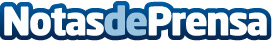 Plus500 incorpora nuevas criptomonedas en su plataforma de trading Las populares cripotomonedas Polkadot, Polygon, Solana y VeChain están ahora disponibles para operar con grupo global fintech multiactivosDatos de contacto:AXC916611737Nota de prensa publicada en: https://www.notasdeprensa.es/plus500-incorpora-nuevas-criptomonedas-en-su Categorias: Finanzas E-Commerce Dispositivos móviles http://www.notasdeprensa.es